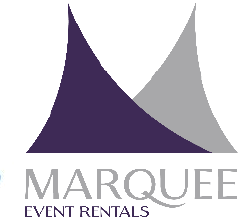       APPA Lineman’s Rodeo 2023 
      RENTAL ORDER FORMRENTAL ORDER FORMContact: NAME OF BUSINESSBILLING ADDRESSCITY	STATE	ZIP	 DAY-TO-DAY CONTACT	TITLE:	 PHONE	CELL PHONE:	 
E-MAILParticipant CategoryVendor 	Competitor 	Other	 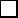 Please place me next to other team(s):	 Will you be bringing a Trailer?	 ITEMUNIT PRICEQTYAMOUNT10 x 10' Tent$	208.15$15 x 15’ Tent$	325.82$20 x 20’ Tent$	470.59$20 x 30’ Tent$	597.29$20 x 60’ Tent$	977.42$8’ x 20’ Windowed Sidewall$	64.72$8’ x 20’ Solid Sidewall$	40.48$8’ Table$	11.83$6’ Table$	10.27$30” Round Bar High$	20.32$66” Round$	13.45$Disposable Table Top$	Various$Poly Table Cloths$	Various$Folding Chair/Beige$	1.30 $White Resin Folding$	4.38$Fan (needs electricity)$	91.90$Disposable Trash Box with Liner $	22.68$Cooler$	35.99$Sub Total$Delivery 
Charge$	125Does notinclude tax (8.25%)TOTAL$Final invoices will include Tax.If you are tax exempt, please include your tax exempt form with your order form.Final invoices will include Tax.If you are tax exempt, please include your tax exempt form with your order form.Final invoices will include Tax.If you are tax exempt, please include your tax exempt form with your order form.Final invoices will include Tax.If you are tax exempt, please include your tax exempt form with your order form.EMAIL ORDER FORM TO:  tgiblin@marqueerents.com QUESTIONS:  
Call Tim Giblin 
Marquee Event Rentals 
785-979-9284EMAIL ORDER FORM TO:  tgiblin@marqueerents.com QUESTIONS:  
Call Tim Giblin 
Marquee Event Rentals 
785-979-9284IMPORTANT INFORMATION: All orders must be paid in full by credit card no later than March 10th, 2023 
No orders will be confirmed until order form/payment have been received 
All orders will be based on availability of items. 
We will advise you if we are not able to fill your order. 
Call or email with questions on anything other 
equipment.